Комендантский час для несовершеннолетних гражданС 29 июля по 07 августа 2019 гола на территории городского округа ЗАТО Свободный проводится третий этап оперативно-профилактической операции «Подросток» под наименованием «Комендантский час». Сотрудниками полиции, совместно с представителями субъектов системы профилактики ежедневном режиме будут проверяться места возможной концентрации несовершеннолетних, осуществляться патрулирование улиц городского округа ЗАТО Свободный с целью предотвращения и выявления правонарушений или преступлений, совершаемых несовершеннолетними или в их отношении.Комендантский час – это законодательная мера, направленная на защиту детей и запрещающая им находиться на улице и в общественных местах без сопровождения взрослых в ночное время суток. Лимит времени пребывания детей и подростков в общественных местах  установлен Областным законом  от 16.07.2009 № 73-ОЗ «Об установлении на территории Свердловской области мер по недопущению нахождения детей в местах, нахождение в которых может причинить вред здоровью детей, их физическому, интеллектуальному, психическому, духовному и нравственному развитию, и по недопущению нахождения детей в ночное время в общественных местах без сопровождения родителей (лиц, их заменяющих) или лиц, осуществляющих мероприятия с участием детей. Согласно Гражданскому Кодексу Российской Федерации совершеннолетие наступает в восемнадцать лет. Все дети и подростки, не достигшие этого возраста, находятся под особой защитой государства. Комендантский час является одной из мер данной защиты. Как показывает практика, эта мера позволяет не только обезопасить детей, но и понизить уровень подростковой преступности.Известный факт, что за несовершеннолетних детей ответственность несут родители либо опекуны.Наказание для взрослых, не уследивших за своим ребенком, предусмотрено в виде   административного штрафа согласно статье 39-2 Закона Свердловской области от 14.06.2005 года № 52-ОЗ «Об административных правонарушениях на территории Свердловской области». Сумма штрафа – от 1 тысячи до 5 тысяч рублей.Нарушителями считаются родители и опекуны, не способные либо не желающие контролировать своих детей и подопечных.Увы, многие из родителей пренебрегают законодательными нормами и правилами. Забывают заниматься воспитанием своих детей, скептически относятся к структуре самой системы безопасности подрастающего поколения. Не уделяют этому должного внимания, и в итоге дорого расплачиваются.Штраф не самое страшное наказание, учитывая, что ребенок может пострадать или вовсе не вернуться домой.Нарушение требований комендантского часа, при установленном и доказанном факте, непременно влечет за собой наказание.Уважаемые родители! Контролируйте местонахождение и окружение своих детей!!!ОМВД России ЗАТО Свободный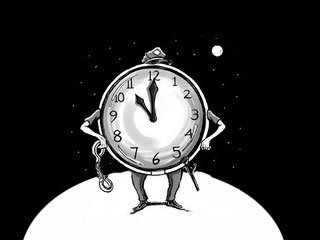 На законодательном уровне установлено, что ночным временем следует считать время с двадцати двух часов вечера до шести утра.К общественным местам относятся:улицы;стадионы;парки и скверы;детские и спортивные площадки;лестничные пролеты и подъезды;вокзалы, общественный транспорт  и т.д.